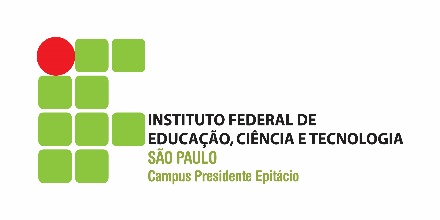 Formulário de Inscrição Discente Voluntário Modalidade Projeto de Ensino(Preencha no computador, imprima e assine)1. Nome completo2. Curso (nome, módulo, turno)			     	  3. Número de prontuário4. Email					     	  5. Telefone celular (com código de área)6. Número da carteira de identidade	             	  7. Número do CPF8. Nome do projeto de ensino a que pretende atuar como voluntário9. Disciplina(s) que permite sua atuação segundo o projeto10. Documentos anexados:11. Requisitos para participação (leia com atenção)Ser discente do IFSP câmpus Presidente Epitácio, regularmente matriculado/a e que:I – esteja com frequência regular nos cursos e programas do IFSP câmpus Presidente Epitácio;II – possua disponibilidade de até 20 (vinte) horas semanais para se dedicar às atividades ligadas ao projeto;12. Disponibilidade de horários – marque com “x” todos os seus horários disponíveis (a disponibilidade poderá ser considerada para a seleção)13. Declaração de ciência das condições de inscriçãoDeclaro: (a) ciência dos requisitos exigidos para candidatar-me como Discente Voluntário – Modalidade Projeto de Ensino, conforme Edital 059/2017 DRG-PEP; (b) que preencho todos os requisitos acima referidos.Presidente Epitácio, ___ de _______ de 20_____.___________________________________Assinatura do/a discente candidato/aData: ___ / ___ / ___________Responsável pelo recebimento:_______________________________________________________(  ) NOME:CÓDIGO:NOTA OBTIDA:JUSTIFICATIVA CASO NOTA < 6,0:(  ) RG(  ) CPF(  ) Histórico escolar ou boletim com notas atualizadas do curso técnico(  ) Currículo atualizadoSEGTERQUAQUISEX7h00 – 8h008h00 - 9h009h00 - 10h0010h00 - 11h0011h00 - 12h0013h00 - 14h0014h00 - 15h0015h00 - 16h0016h00 - 17h0017h00 - 18h0018h00 - 19h0019h00 - 20h0020h00 - 21h0021h00 - 22h00